ATA CIRCUNSTANCIADAProcesso 34/2020PREGÃO 18/2020Aos seis deias do mês de julho de dois mil e vinte às quatorze horas reuniram-se na Sala de Licitações, a Pregoeira e a Equipe de Apoio designados pelo Decreto n° 2597/2018, com a finalidade de realizar a sessão de lances deste Pregão Presencial, recebendo propostas e lances, bem como, analisando e julgando as propostas das empresas participantes e a documentação dos licitantes detentores das melhores ofertas para:CONTRATAÇÕES FUTURAS DE EMPRESA PARA PRESTAÇÃO DE SERVIÇO DE ROÇADA, LIMPEZA E CORTE DE VEGETAÇÃO NO PERÍMETRO URBANO E RURAL DO MUNICÍPIO DE CELSO RAMOS.Aberta a sessão, procedeu-se ao exame dos documentos oferecidos pelos interessados presentes, iniciando o credenciamento, constando as declarações dos Licitantes de que atendem plenamente os requisitos de Habilitação estabelecidas no Edital. Abaixo segue lista da forma que aconteceu a verificação da existência de poderes para os lances: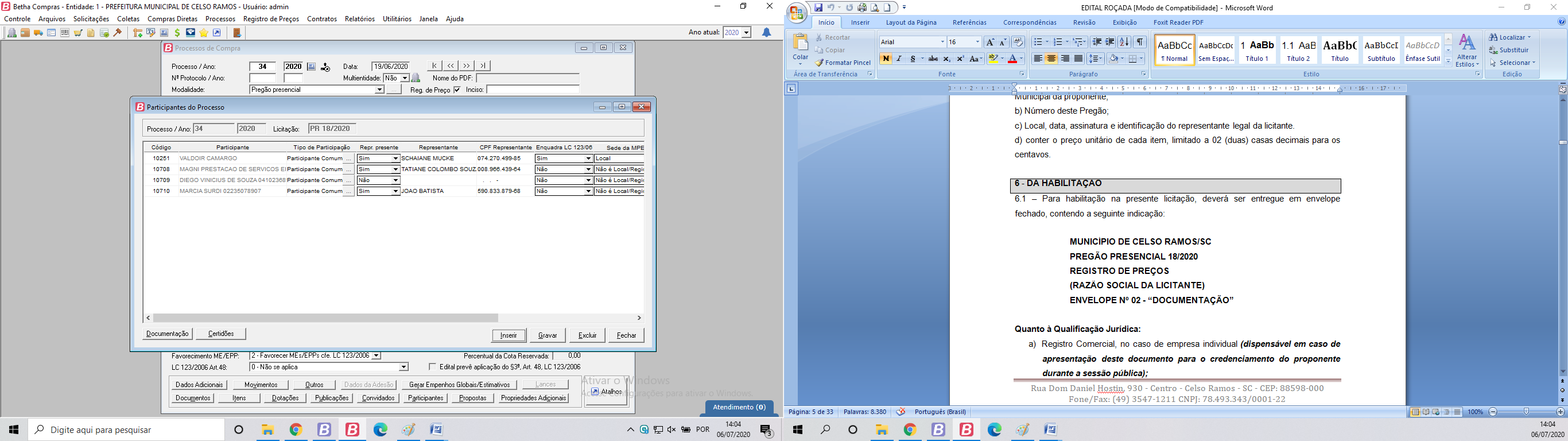 Registram-se os seguintes fatos com relação ao credenciamento:A empresa MARCIA SURDI deixou de apresentar as declarações: IDONEIDADE e DECLARAÇÃO DE INEXISTÊNCIA DE VÍNCULO, SÓCIO OU PROCURADOR VINCULADO COM A ADMINISTRAÇÃO PÚBLICA MUNICIPAL, sendo assim, a mesma fez verbalmente, sendo aceito pela equipe de pregão.Após foram entregues os dois Envelopes contendo as Propostas e os Documentos de Habilitação estabelecidos no Edital, respectivamente.Ato contínuo foram abertos os Envelopes de n º 1 (Proposta) das empresas participantes dos itens, e, com a colaboração dos membros da Equipe de Apoio, o Pregoeiro examinou a compatibilidade do objeto, prazos e condições de fornecimento, verificando-se que todas as propostas atendem as condições exigidas com o Edital.Em sequência, o Pregoeiro convidou individualmente os autores das propostas selecionadas a formular lances de forma sequencial, a partir do autor da proposta de maior preço e os demais em ordem decrescente de valor.Ao verificar que a empresa DIEGO VINICIUS DE SOUZA registrou sua proposta em R$ 0,15 as outras duas empresas que tiveram suas propostas classificadas para lances, porém DECLINARAM da possibilidade de efetuar lance na sessão do pregão, todavia as empresas registraram em ata, os valores referentes ao último lance de cada licitante conforme abaixo relacionado: 0,34 MAGNI0,32 VALDOIR CAMARGOEm seguida, foi aberto o envelope de habilitação da empresa, onde restaram comprovadas os requisitos de habilitação elencados no edital do certame, com exceção da certidão negativa do FGTS que foi apresentada com data de validade expirada, razão pela qual a empresa vencedora da etapa de lances, por se tratar de MEI e gozar dos benefícios concedidos às microempresas e empresas de pequeno porte, será intimada a proceder à apresentação da negativa com data valida, nos termos da legislação vigente. Destaca-se que nenhuma das empresas participantes do Pregão mencionou a intenção de interpor recurso ao presente Certame Licitatório, abdicando assim ao direito de recorrer. Isto posto, foi encerrada a sessão, cuja presente ata vai rubricada e assinada pelo Pregoeiro, pelos Membros da Equipe de Apoio e pelos representantes das empresas presentes ao final relacionados.Celso Ramos, 06 de julho de 2020._________________________PREGOEIRALARISSA FABIANE DE OLIVEIRAEquipe de apoio:________________________IRENE MARTINELLI_________________________JOAO GUILHERME BISCAROASSESSOR JURIDICOOAB/SC 28375Participantes:_________________________		_________________________VALDOIR CAMARGO			MAGNI PRESTAÇÃO DOS SERV_________________________MARCIA SURDI